Introduction________ was started on __________  and currently it has __ members. <<More on club??Key Segments__________________ plans to target the following key segments to attract as members:Group: <<description>>Group: <<description>>Group: <<description>>Group: <<description>>Planned Activities_____________ has planned various activities in order to boost the membership of the club and thereby achieve _______________ by ____________.  Facebook Advertisement:<<Description>>Bookmark/Leaflet distribution: <<Description>>Activity:<<Description>>Activity:<<Description>>Activity:<<Description>>Key Challenges<<Description>>BudgetTo achieve these goals and to implement the marketing strategy an indicative budget is shown below:Goal<<Description>>. ItemCostFacebook CampaignBookmark/LeafletOtherOtherOtherOtherTotal Cost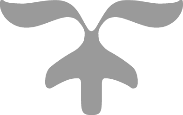 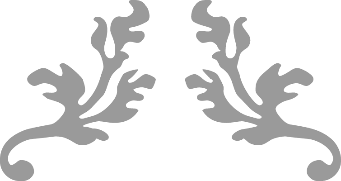 